Cálculo Coloca y suma  25+12=       16+23=     22+19=   556             876               987           764+123        +  343             +232         +252   32              45             54            523            +32           +45        +  512              11             14            5RESTAS-567        -  987         - 674       -  353243            342            213           123PROBLEMASEl autobús del cole lleva 18 personas ,si en la parada se bajan 8 ¿ Cuántas personas quedan en el autobús?                            Datos                  Operación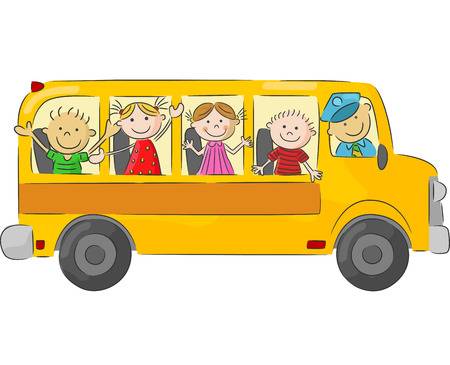 Solución___________________personasTengo 32 piezas de lego y mis abuelos han perdido 11piezas ¿Cuántas piezas tengo ahora ¿                                                                   Datos                 Operación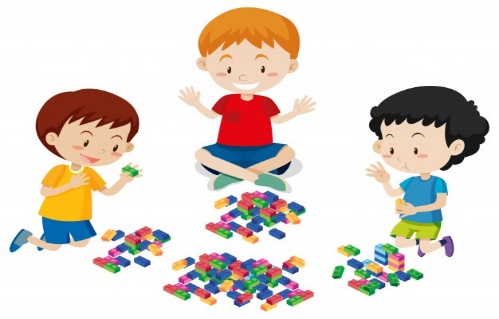 Solución__________piezas de lego